2021寒暑假英国牛津大学设计大师班项目项目说明：学习时间：2020-2021寒假或2021年暑假（同步招生，可选择任一阶段学习即可），2020-2021年寒假或暑假举行具体时间根据国内院校校历而定。学习形式：赴海外学习或在线形式，根据疫情发展和国家政策而决定项目内容：以下为赴海外学习内容，如改成在线学习内容会有变动。学生决定是否选择在线学习或退出，如果退出，不收取任何项目费用。在线学习统一为30小时的线上学习，通过直播+录播形式。 项目成行：项目15开班，未达到最低人数，项目取消或延期。如果因为疫情或人数原因未成行，费用退还。牛津大学艺术学院：英语世界中最古老的大学, 连续四年在全球高等教育排行榜上名列第一。牛津大学艺术学院在2017年泰晤士全球大学专业排名中位列全球第一。自1871年创院以来，该院拥有超过800 幅历代艺术大师们的经典著作，在艺术资源上拥有无可比拟的优势。课程导览：课程覆盖：视觉艺术设计、工业与产品设计、创新设计思维、当代艺术与科技交互、时尚设计概览、平面与媒体设计、纯艺术、名画鉴赏（西方艺术史）、国际艺术商业、策展与布展课程参访地点：大英博物馆、英国国家画廊、泰特现代美术馆、阿什莫林博物馆、V&A设计博物馆、英国设计博物馆授课老师:牛津大学艺术学院教授及讲师特邀嘉宾及客座讲师：英国皇家艺术学院教授及讲师、伦敦艺术大学教授及讲师、英国艺术高校研究生专业招生官、英国知名艺术家、设计师、伦敦及牛津著名艺术馆馆长项目特色：【牛津大学艺术设计大师班】以新颖、独具特色的小班制艺术教学体系，多元化的艺术学科、和世界顶级的师资配备，在两周时间充分地培养学生艺术创新和独立创作的思维能力、对世界名作的鉴赏能力，并带给学生一个全新的视野，多角度了解当代国际艺术领域，并拥有难得的机会和国际知名艺术家、设计师对话，为未来的专业道路做好铺垫。【大师讲座】专业课程均由牛津大学及其他世界顶尖艺术高校的教授或讲师亲自授课，从各个方面解析当代前沿艺术与设计的概念、形式、国际艺术领域的运行模式、从灵感迸发到作品最终呈现的过程与方式等话题。除此之外，课程还或将邀请一系列国际一流艺术家、设计师和英国知名艺术馆馆长等行业精英，就艺术与社会、商业、环境、历史、科技之间的结合与学生们进行交流，升级认知水平。【艺术工作坊】互动式、以及练学结合的教学模式，探索表演/行为艺术、影像艺术、戏剧艺术、或创新设计思维力等形式多样的艺术类别，极大程度开拓学生的眼界，从不同层面激发学生的多元化思维。【工作室创作/课题项目设计】学生将自由选择创作方式和主题。在练习创作和课题项目设计中，每位学生将得到专业老师一对一的指导，在自己的创作过程和课题设计完成中得到及时反馈，充分激发每一位同学的创新思维能力，和艺术表现力。【导师辅导】学生每天会就自己研究的课题和作品由导师进行小组辅导。专业导师会通过一系列的讲解、示例以及针对性的反馈和评论，帮助学生对当地艺术有更深的理解，以及如何将自己的想法、理念或灵感更好的融入到作品创作之中。【小组讨论】由专业导师带领的小组讨论将有效帮助同学复盘所学新知，进行融会贯通，并帮助同学们对现有的知识边界进行延展，有效提高学生的观察能力，和发散思维能力。【世界名作鉴赏】系列课程均在伦敦及牛津各大著名博物馆及美术馆进行现场教学。由专业老师带领，根据不同的艺术时期和主题，前往不同的世界级艺术博物馆或美术馆，近距离观察大师作品的细微笔触，体会其创作过程，并在专业老师的讲解中，对不同风格的艺术拥有更深刻的领悟和理解能力。【升学指导】对有计划报考英国艺术院校的同学，邀请英国顶级艺术院校的招生官给予院校、专业选择的针对性指导、以及报考过程中材料和作品集准备等专业辅导，为以后的出国留学提早做好全面的规划和准备。【英国TOP5艺术院校参访与交流】参访英国皇家艺术学院、伦敦艺术大学等世界一流艺术学院，帮助学生更准确直观的了解英国艺术院校的学术环境、教学模式、课程规划以及申报要求，并在工作室创作课程中有针对性的进行未来研究生报考的个人作品准备。【个人作品展览/小组项目展示】最后一天的学生结业展示将在牛津大学举行，所有学生将在老师带领下共同参与到结业展览的布置和准备中，届时将会有教授、学者及艺术家前来参观。学生将有机会向参观者展示自己的作品，阐述自己的创作理念，享受与更多艺术同行的思想碰撞，为两周的学习生活划下完美的句号。【社交拓展】：红酒品鉴学堂；传统英式下午茶；结业晚宴【英国文化体验之旅】:牛津、伦敦、莎士比亚故居小镇权威师资（部分）【阿什利·赫尔】:英国皇家艺术学院创新设计专业教授，同时担任帝国理工大学医学院研究生项目导师。主导设计合作项目包括福特欧洲、英国航空、BBC、可口可乐、O2、三星、菲利普斯等跨国企业和团队。【弗兰西斯·欧内尔】牛津大学艺术学院素描导师。2004年出品并制作先锋电视节目“透纳的一生”，受到业界和观众热烈反响。 2006年荣获世界素描大奖“伊丽莎白格林谢尔德奖”。2008年在伦敦举办其个人作品展览，并出版畅销作品《艺术与生活导览》。2010年其作品被收录进皇家油画学校的展览中。【罗伯特·菲利普斯】英国皇家艺术学院产品设计专业高级讲师。英国知名产品设计师。专注于研究产品设计如何更好服务于政府以及商业用途。【斯特芬·迪艾克沃斯】中央圣马丁学院艺术史、艺术市场和全球化专业导师；金斯顿大学艺术市场与评估专业主管；国际艺术市场研究协会当代艺术分会主席，曾主持举办2007-2009年的香港国际艺术展，2012-2015年主持举办伦敦国际艺术展。【保罗·罗布森】牛津现代艺术馆馆长，毕业于牛津大学。曾在国际当代艺术协会、伦敦蛇形画廊、皇家艺术学院等机构担任高管职位，拥有超过20年当代艺术圈从业经验。【海伦·乌勒姆】英国著名新锐时尚设计师，曾在2016年英国顶级设计师大赛中一举夺魁，博得头筹。其设计作品在伦敦、巴黎、米兰等顶级国际时装周进行巡演。【贝拉·科托克】国际知名摄影艺术家，“领航投资”、“SmugMug”、“飞思”大使。专注于将时尚，美术和肖像艺术相融合。其做品曾在Vogue等国际顶尖时尚杂志刊登。常见问题回答：Q1:我的英语不好，会不会跟不上全英文授课？A:不用担心。课程中会有中文助教老师全程陪同，帮助同学在听不懂的时候做一些翻译和讲解，力求所有同学都能够尽可能将课程内容融会贯通。授课讲师中也会邀请一些优秀的华裔老师以中文授课，帮助同学从各个角度了解当代国际艺术环境和氛围。Q2:我能在英国学到什么在国内学不到的知识？首先，英国的教育模式更注重教会学生进行独立创新的思考方法、也更加鼓励学生按照自己的想法进行创作；其次，英国的艺术教育更重视不同学科之间的融合，帮助学生大量的将科技、商业、行为、哲学等不同理念与艺术设计进行融合，帮助学生从更多元的层面了解艺术、激发创作灵感；第三，学艺术的同学要通过大量的看大师原作，通过只有在原作真迹中才能看到的各种细节来帮助自己精进自身专业，而英国伦敦、牛津是全世界珍藏大师名作最多的城市之一，可以最高效的学到从书本上无法体会的真知；最后，课程中的大部分授课老师都是已经活跃在国际艺术舞台上的知名艺术家，或已经拥有自己成熟品牌及大型工作室的设计师，在如何成为一个成功的艺术家、设计师方面都拥有着非常丰富的经验，因此，学生也可以从跟他们的交流中获得更多宝贵的经验。Q4:参加这个课程，能否对我未来申请英国研究生有帮助？A:课程中，学生会有机会深度了解和参访英国几所最好的艺术设计院校，由该校的专业老师或招生官直接向同学们详细介绍英国艺术类学校和专业的选择、录取标准、以及如何准备作品集和面试。在【研究生申请工作坊】的环节，还将有专业老师指导同学如何规范清晰地书写英文个人简介。项目结束之后，表现特别优异的同学还将有可能获得教授或授课老师极富含金量的推荐信，这对于想要报考国外艺术院校的同学无疑是及其难得的机会以及考研路上最大的助推力。课程结业：全程参加本课程并通过考核的学生，将获颁牛津大学项目组结业证书和奖学金证书。在本项目期间表现突出的学员，还将有机会获得:授课老师富有含金量的推荐信；英国设计师、艺术家工作室实习生；“青年艺术教育计划”联合培养项目志愿者招生对象：18岁以上艺术、设计相关专业的本科生及研究生；语言要求：四级450以上（所有同学需经过考核后确定录取，未考英语四级的同学可通过英语面试参加项目）项目费用：赴海外学习共计37000元；在线学习：9800元项目结束后，不论海外学习还是在线，均可获得奖学金500元（校方授权中国官方授权机构提供），学生可获得双证书,项目证书和奖学金证书赴海外学习费用包含:课程费、材料费、英国住宿费、餐饮费、项目期间交通费、参访游览费、电话通讯费、签证费及国际旅行保险等各项费用。费用不含：国际往返机票费，护照费及个人消费等。牛津大学项目报名联系方式：陈老师，微信号： someday129（可微信咨询或报名，请标注国内学校+专业+姓名）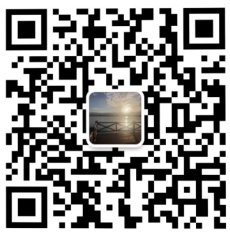 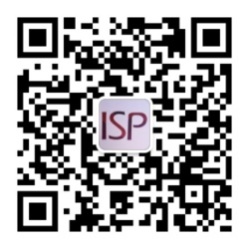 更多项目信息，关注上方微信公众号